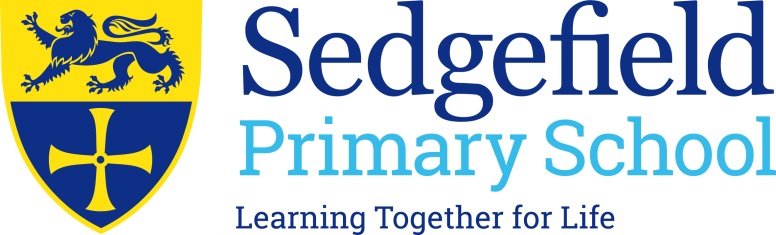 PE Apprentice (Level 2)Person Specification and Criteria for SelectionCategoryEssentialDesirableEvidenceApplicationAccurate and well-presented form, demonstrating a good standard of written English Application formQualificationsMinimum of Grade 4 (or equivalent) in English. Maths and PEApplication formCertificatesExperienceSupporting coaching of other young people/children within a sporting organisation or schoolApplication form/InterviewProfessional DevelopmentPositive attitude towards developmentRecent relevant trainingBasic first aid trainingApplication FormKnowledge and SkillsAn understanding of and commitment to safeguarding and the welfare of children Ability to work independently with individual children and small groups of childrenAbility to use initiative and resolve problems as they ariseA willingness to work co-operatively with a wide range of professionals, establish professional relationships and take an active role within a teamGood communication skills, both written and verbal, in a variety of situationsOrganisational abilityAn understanding of child development and learningGood ICT skills for both organisation and teachingCompeting/participating in sports to a high levelInterview / Application formPersonal attributesCaring and sensitive to the needs of children and their parents/carersEnthusiasm and flexibilitySensitivity whilst working with othersWillingness to be involved in all aspects of school lifePassion for sports and the impact that sports can have on child well-beingApplication/Interview 